Lynden Veterinary Clinic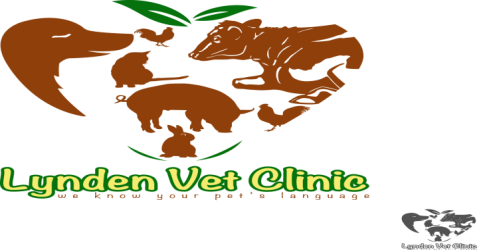 Kony House, Ngong Road,Off Karen near Zambia StageP.O. Box 61433-00200Nairobi, KenyaE-MAIL: lyndenvetclinic@gmail.comTel: 0202402588Cell: 0721263135/0721440966________________________________________________________________________________SURGERY CONSENT FORMSurgical Procedure:…………………………………………………………………………..…DeclarationI……………………………………………………………………………… of the above address being over the age of eighteen (18) years hereby give my consent to the provision of surgery by a register veterinary surgery on the animal whose details appear aboveSigned:………………………………………………………………………………..This………………………………. Day of………………………….20……………Client Details Name:…………………………………………………………………..……………Contacts:………………………………………………………………………….Address:…………………………………………………………………..………..Patient Details Name:……………………………………………………………………………..Breed:……………………………………………………………………….…….Species:…………………………………………………………………..………Age:………………………………………………………………………..………Sex:………………………………………………………………………………..Color:………………………………………………………………………………..